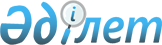 О назначении Жумангарина С. М. Председателем Агентства по защите и развитию конкуренции Республики КазахстанУказ Президента Республики Казахстан от 14 сентября 2020 года № 410
      Назначить Жумангарина Серика Макашевича Председателем Агентства по защите и развитию конкуренции Республики Казахстан.         
					© 2012. РГП на ПХВ «Институт законодательства и правовой информации Республики Казахстан» Министерства юстиции Республики Казахстан
				
      Президент Республики Казахстан

К. ТОКАЕВ   
